الجامعة المستنصرية - كلية التربية الاساسية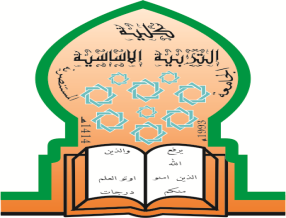 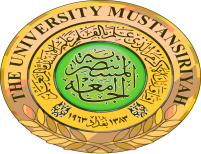 قسم .الارشاد النفسي والتوجيه التربوي الخطة الدراسية للمساقالبريد الالكتروني للتدريسي   : gmralasadi@yahoo.com                                                             توقيع التدريسي :تواجد التدريسي :  الاحد والاثنين والاربعاء والخميس         غرفة التدريسي الخاصة به      1                       توقيع رئيس القسم :المعلومات العامة عن المساق ( المادة الدراسية ):(Course information)المعلومات العامة عن المساق ( المادة الدراسية ):(Course information)المعلومات العامة عن المساق ( المادة الدراسية ):(Course information)المعلومات العامة عن المساق ( المادة الدراسية ):(Course information)المعلومات العامة عن المساق ( المادة الدراسية ):(Course information)اسم المساق: برنامج Spssاسم التدريسي : د. غالب محمد رشيد الاسدي اسم التدريسي : د. غالب محمد رشيد الاسدي اسم التدريسي : د. غالب محمد رشيد الاسدي رمز المساق:اسم التدريسي : د. غالب محمد رشيد الاسدي اسم التدريسي : د. غالب محمد رشيد الاسدي اسم التدريسي : د. غالب محمد رشيد الاسدي الساعات المعتمدة: 2نظريعملياجماليالساعات المعتمدة: 2112المستوى والفصل الدراسي: المرحلة الثالثةالمرحلة الثالثةالمرحلة الثالثةوصف المساق: (Course description)وصف المساق: (Course description)وصف المساق: (Course description)وصف المساق: (Course description)وصف المساق: (Course description)    يتضمن المساق التعريف ببرنامج Spss والصفحات الرئيسية فيه  ن واهمية البرنامج للباحثين في العلوم التربوية والنفسية ، وكيفية ادخال المتغيرات المدروسة في صفحة عرض المتغيرات وادخال البيانات الرقمية في صفحة عرض البيانات  في البرنامج ، والاوامر الرئيسية والفرعية في البرنامج فضلا عن دراسة بعض الاوامر المهمة للباحث وقوائمها الفرعية .     يتضمن المساق التعريف ببرنامج Spss والصفحات الرئيسية فيه  ن واهمية البرنامج للباحثين في العلوم التربوية والنفسية ، وكيفية ادخال المتغيرات المدروسة في صفحة عرض المتغيرات وادخال البيانات الرقمية في صفحة عرض البيانات  في البرنامج ، والاوامر الرئيسية والفرعية في البرنامج فضلا عن دراسة بعض الاوامر المهمة للباحث وقوائمها الفرعية .     يتضمن المساق التعريف ببرنامج Spss والصفحات الرئيسية فيه  ن واهمية البرنامج للباحثين في العلوم التربوية والنفسية ، وكيفية ادخال المتغيرات المدروسة في صفحة عرض المتغيرات وادخال البيانات الرقمية في صفحة عرض البيانات  في البرنامج ، والاوامر الرئيسية والفرعية في البرنامج فضلا عن دراسة بعض الاوامر المهمة للباحث وقوائمها الفرعية .     يتضمن المساق التعريف ببرنامج Spss والصفحات الرئيسية فيه  ن واهمية البرنامج للباحثين في العلوم التربوية والنفسية ، وكيفية ادخال المتغيرات المدروسة في صفحة عرض المتغيرات وادخال البيانات الرقمية في صفحة عرض البيانات  في البرنامج ، والاوامر الرئيسية والفرعية في البرنامج فضلا عن دراسة بعض الاوامر المهمة للباحث وقوائمها الفرعية .     يتضمن المساق التعريف ببرنامج Spss والصفحات الرئيسية فيه  ن واهمية البرنامج للباحثين في العلوم التربوية والنفسية ، وكيفية ادخال المتغيرات المدروسة في صفحة عرض المتغيرات وادخال البيانات الرقمية في صفحة عرض البيانات  في البرنامج ، والاوامر الرئيسية والفرعية في البرنامج فضلا عن دراسة بعض الاوامر المهمة للباحث وقوائمها الفرعية . مخرجات تعلم المساق: (Course outcomes)مخرجات تعلم المساق: (Course outcomes)مخرجات تعلم المساق: (Course outcomes)مخرجات تعلم المساق: (Course outcomes)مخرجات تعلم المساق: (Course outcomes)تتضمن مخرجات تعليم المساق الاتي : تعرف الطلبة على اهمية البرنامج للباحثين في العلوم التربوية والنفسية . تعرف الطلبة كيفية فتح البرنامج والصفحات الرئيسة في البرنامج . تعرف الطلبة على كيفية ادخال الممتغيرات المدروسة والبيانات الرقمية في البرنامج . تعرف الطلبة على الاوامر الرئيسية والفرعية في  البرنامج . تعرف الطلبة على بعض الاوامر المهمة  للباحثين من شريط الاوامر الرئيسية ( Mean bar )  والاوامر الفرعية لها . تتضمن مخرجات تعليم المساق الاتي : تعرف الطلبة على اهمية البرنامج للباحثين في العلوم التربوية والنفسية . تعرف الطلبة كيفية فتح البرنامج والصفحات الرئيسة في البرنامج . تعرف الطلبة على كيفية ادخال الممتغيرات المدروسة والبيانات الرقمية في البرنامج . تعرف الطلبة على الاوامر الرئيسية والفرعية في  البرنامج . تعرف الطلبة على بعض الاوامر المهمة  للباحثين من شريط الاوامر الرئيسية ( Mean bar )  والاوامر الفرعية لها . تتضمن مخرجات تعليم المساق الاتي : تعرف الطلبة على اهمية البرنامج للباحثين في العلوم التربوية والنفسية . تعرف الطلبة كيفية فتح البرنامج والصفحات الرئيسة في البرنامج . تعرف الطلبة على كيفية ادخال الممتغيرات المدروسة والبيانات الرقمية في البرنامج . تعرف الطلبة على الاوامر الرئيسية والفرعية في  البرنامج . تعرف الطلبة على بعض الاوامر المهمة  للباحثين من شريط الاوامر الرئيسية ( Mean bar )  والاوامر الفرعية لها . تتضمن مخرجات تعليم المساق الاتي : تعرف الطلبة على اهمية البرنامج للباحثين في العلوم التربوية والنفسية . تعرف الطلبة كيفية فتح البرنامج والصفحات الرئيسة في البرنامج . تعرف الطلبة على كيفية ادخال الممتغيرات المدروسة والبيانات الرقمية في البرنامج . تعرف الطلبة على الاوامر الرئيسية والفرعية في  البرنامج . تعرف الطلبة على بعض الاوامر المهمة  للباحثين من شريط الاوامر الرئيسية ( Mean bar )  والاوامر الفرعية لها . تتضمن مخرجات تعليم المساق الاتي : تعرف الطلبة على اهمية البرنامج للباحثين في العلوم التربوية والنفسية . تعرف الطلبة كيفية فتح البرنامج والصفحات الرئيسة في البرنامج . تعرف الطلبة على كيفية ادخال الممتغيرات المدروسة والبيانات الرقمية في البرنامج . تعرف الطلبة على الاوامر الرئيسية والفرعية في  البرنامج . تعرف الطلبة على بعض الاوامر المهمة  للباحثين من شريط الاوامر الرئيسية ( Mean bar )  والاوامر الفرعية لها . كتابةمواضيع المساق ( النظري – العملي ان وجد ) :كتابةمواضيع المساق ( النظري – العملي ان وجد ) :كتابةمواضيع المساق ( النظري – العملي ان وجد ) :كتابةمواضيع المساق ( النظري – العملي ان وجد ) :الاسابيع / التاريخالاسابيع / التاريخنظرينظري او عملي1التعريف ببرنامج Spssالتعريف بالبرنامج ومحتوياته وطرق فتحه نظري 2التعريف ببرنامج Spssالتعريف بالبرنامج ومحتوياته وطرق فتحه عملي 3اهمية البرنامج للباحثين في العلوم التربوية والنفسية تصحيح الاستبانات ، المقارنة بين استخدام الوسائل القديمة واستخدام البرنامج في معالجة بيانات البحث ، فوائد استخدام البرنامج للباحثين نظري 4ادخال البيانات في برنامج Spss خطوات ادخال المتغيرات البحثية المدروسة في صفحة عرض المتغيرات ( Variable view )  نظري 5ادخال البيانات في برنامج Spss خطوات ادخال المتغيرات البحثية المدروسة في صفحة عرض المتغيرات ( Variable view )  عملي 6ادخال البيانات في برنامج Spssخطوات ادخال البيانات الرقمية في صفحة عرض البيانات ( Data view ) . نظري 7ادخال البيانات في برنامج Spssخطوات ادخال البيانات الرقمية في صفحة عرض البيانات ( Data view ) . عملي 8شريط الاوامر الرئيسية والاوامر الفرعية التعريف بشريط الاوامر الرئيسية ( Main bar ) وقوائم الاوامر الفرعية التابعة لها نظري 9شريط الاوامر الرئيسية والاوامر الفرعية التعريف بشريط الاوامر الرئيسية ( Main bar ) وقوائم الاوامر الفرعية التابعة لها عملي 10شريط الادوات المساعدة التعريف بشريط الادوات المساعدة ( Tools bar ) والفائدة منها نظري 11شريط الادوات المساعدة التعريف بشريط الادوات المساعدة ( Tools bar ) والفائدة منها عملي 12الامر Fileالتعريف بالامر ( File  ) ، وقائمة الاوامر الفرعية له نظري 13الامر Fileالتعريف بالامر ( File  ) ، وقائمة الاوامر الفرعية له عملي 14الامر Viewالتعريف بالامر ( View ) ، وقائمة الاوامر الفرعية له نظري 15الامر Viewالتعريف بالامر ( View ) ، وقائمة الاوامر الفرعية له عملي 16الامر Dataالتعريف بالامر ( Data ) ، وقائمة الاوامر الفرعية له نظري 17الامر Dataالتعريف بالامر ( Data ) ، وقائمة الاوامر الفرعية له عملي الواجبات و المشاريع:عمل تطبيق لكل موضوع على البرنامج في الحاسوب تكليف الطلبة بكتابة  تقرير عن موضوع من موضعات مفردات المنهج مصادر التعلم الاساسية:مصادر التعلم الاساسية:مصادر التعلم الاساسية:مصادر التعلم الاساسية:مصادر التعلم الاساسية:مصادر التعلم الاساسية:مصادر التعلم الاساسية:مصادر التعلم الاساسية:مصادر التعلم الاساسية:مصادر التعلم الاساسية:مصادر التعلم الاساسية: امين ، اسامة ربيع ( 2012) ، التحليل الاحصائي باستخدام برنامج Spss  ، دار الانجلو المصرية ،ط2 ، القاهرة .  امين ، اسامة ربيع ( 2012) ، التحليل الاحصائي باستخدام برنامج Spss  ، دار الانجلو المصرية ،ط2 ، القاهرة .  امين ، اسامة ربيع ( 2012) ، التحليل الاحصائي باستخدام برنامج Spss  ، دار الانجلو المصرية ،ط2 ، القاهرة .  امين ، اسامة ربيع ( 2012) ، التحليل الاحصائي باستخدام برنامج Spss  ، دار الانجلو المصرية ،ط2 ، القاهرة .  امين ، اسامة ربيع ( 2012) ، التحليل الاحصائي باستخدام برنامج Spss  ، دار الانجلو المصرية ،ط2 ، القاهرة .  امين ، اسامة ربيع ( 2012) ، التحليل الاحصائي باستخدام برنامج Spss  ، دار الانجلو المصرية ،ط2 ، القاهرة .  امين ، اسامة ربيع ( 2012) ، التحليل الاحصائي باستخدام برنامج Spss  ، دار الانجلو المصرية ،ط2 ، القاهرة .  امين ، اسامة ربيع ( 2012) ، التحليل الاحصائي باستخدام برنامج Spss  ، دار الانجلو المصرية ،ط2 ، القاهرة .  امين ، اسامة ربيع ( 2012) ، التحليل الاحصائي باستخدام برنامج Spss  ، دار الانجلو المصرية ،ط2 ، القاهرة .  امين ، اسامة ربيع ( 2012) ، التحليل الاحصائي باستخدام برنامج Spss  ، دار الانجلو المصرية ،ط2 ، القاهرة .  امين ، اسامة ربيع ( 2012) ، التحليل الاحصائي باستخدام برنامج Spss  ، دار الانجلو المصرية ،ط2 ، القاهرة .  بشير ، سعد زغلول ( 2003 ) ، دليلك الى البرنامج الاحصائي Spss ،  اصدارات المعد العربي للتدريب والبحوث الاحصائية ، بغداد . بشير ، سعد زغلول ( 2003 ) ، دليلك الى البرنامج الاحصائي Spss ،  اصدارات المعد العربي للتدريب والبحوث الاحصائية ، بغداد . بشير ، سعد زغلول ( 2003 ) ، دليلك الى البرنامج الاحصائي Spss ،  اصدارات المعد العربي للتدريب والبحوث الاحصائية ، بغداد . بشير ، سعد زغلول ( 2003 ) ، دليلك الى البرنامج الاحصائي Spss ،  اصدارات المعد العربي للتدريب والبحوث الاحصائية ، بغداد . بشير ، سعد زغلول ( 2003 ) ، دليلك الى البرنامج الاحصائي Spss ،  اصدارات المعد العربي للتدريب والبحوث الاحصائية ، بغداد . بشير ، سعد زغلول ( 2003 ) ، دليلك الى البرنامج الاحصائي Spss ،  اصدارات المعد العربي للتدريب والبحوث الاحصائية ، بغداد . بشير ، سعد زغلول ( 2003 ) ، دليلك الى البرنامج الاحصائي Spss ،  اصدارات المعد العربي للتدريب والبحوث الاحصائية ، بغداد . بشير ، سعد زغلول ( 2003 ) ، دليلك الى البرنامج الاحصائي Spss ،  اصدارات المعد العربي للتدريب والبحوث الاحصائية ، بغداد . بشير ، سعد زغلول ( 2003 ) ، دليلك الى البرنامج الاحصائي Spss ،  اصدارات المعد العربي للتدريب والبحوث الاحصائية ، بغداد . بشير ، سعد زغلول ( 2003 ) ، دليلك الى البرنامج الاحصائي Spss ،  اصدارات المعد العربي للتدريب والبحوث الاحصائية ، بغداد . بشير ، سعد زغلول ( 2003 ) ، دليلك الى البرنامج الاحصائي Spss ،  اصدارات المعد العربي للتدريب والبحوث الاحصائية ، بغداد .عبد الفتاح ، عز ( 2010) ، مقدمة في الاحصاء الوصفي والاستدلالي باستخدام Spss ،  دار الاكاديمي ، القاهرة .  عبد الفتاح ، عز ( 2010) ، مقدمة في الاحصاء الوصفي والاستدلالي باستخدام Spss ،  دار الاكاديمي ، القاهرة .  عبد الفتاح ، عز ( 2010) ، مقدمة في الاحصاء الوصفي والاستدلالي باستخدام Spss ،  دار الاكاديمي ، القاهرة .  عبد الفتاح ، عز ( 2010) ، مقدمة في الاحصاء الوصفي والاستدلالي باستخدام Spss ،  دار الاكاديمي ، القاهرة .  عبد الفتاح ، عز ( 2010) ، مقدمة في الاحصاء الوصفي والاستدلالي باستخدام Spss ،  دار الاكاديمي ، القاهرة .  عبد الفتاح ، عز ( 2010) ، مقدمة في الاحصاء الوصفي والاستدلالي باستخدام Spss ،  دار الاكاديمي ، القاهرة .  عبد الفتاح ، عز ( 2010) ، مقدمة في الاحصاء الوصفي والاستدلالي باستخدام Spss ،  دار الاكاديمي ، القاهرة .  عبد الفتاح ، عز ( 2010) ، مقدمة في الاحصاء الوصفي والاستدلالي باستخدام Spss ،  دار الاكاديمي ، القاهرة .  عبد الفتاح ، عز ( 2010) ، مقدمة في الاحصاء الوصفي والاستدلالي باستخدام Spss ،  دار الاكاديمي ، القاهرة .  عبد الفتاح ، عز ( 2010) ، مقدمة في الاحصاء الوصفي والاستدلالي باستخدام Spss ،  دار الاكاديمي ، القاهرة .  عبد الفتاح ، عز ( 2010) ، مقدمة في الاحصاء الوصفي والاستدلالي باستخدام Spss ،  دار الاكاديمي ، القاهرة .  2-2-2-2-2-2-2-2-2-2-2-الدرجات الامتحانيةالامتحان الاولالامتحان الاولالامتحان الثانيالامتحان الثانيالامتحان العمليالامتحان العمليالنشاطالسعيالسعيالامتحان النهائي4010101010101010404060قاعة المحاضراتقاعة المحاضراتالشعبةالشعبةالقاعةالقاعةالساعةالساعةالساعةالملاحظاتالملاحظات66CC6610,10-8,3010,10-8,3010,10-8,30             الاحد                        الاحد           22BB2210,10-8,3010,10-8,3010,10-8,30الاربعاء الاربعاء 11AA1112,30-11,1012,30-11,1012,30-11,10الخميسالخميس11AA113,45-2,30 3,45-2,30 3,45-2,30 الخميسالخميس